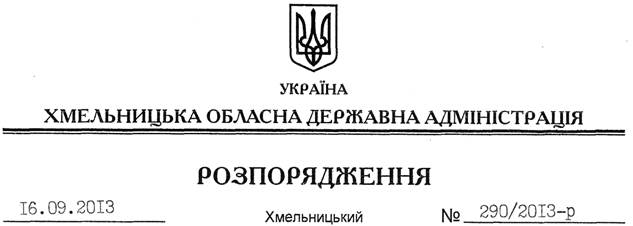 На підставі статті 6 Закону України “Про місцеві державні адміністрації”: Внести зміни до розпорядження голови обласної державної адміністрації від 18.03.2013 № 75/2013-р “Про перелік об’єктів будівництва, реконструкції, ремонту та утримання вулиць і доріг комунальної власності в населених пунктах області”, виклавши пункти 10.1, 11.1, 11.3, 11.5, 11.8, 11.10, 18.1, 20.1, 22, 26 переліку об’єктів будівництва, реконструкції, ремонту та утримання вулиць і доріг комунальної власності в населених пунктах області у 2013 році у новій редакції (додається).Голова адміністрації								       В.Ядуха3Про внесення змін до розпорядження голови обласної державної адміністрації від 18.03.2013 №75/2013-р